招标公告为满足施工生产需要，现就本招标公告所述工程项目所需物资进行招标采购，诚邀合格的投标人参与报名，具体要求如下：一、基本情况1、招标组织： 中建八局第一建设有限公司            2、招标项目：  华侨城青山88地块项目示范区总包工程3、工程地点:   青山区红钢一街与建设八路路口       3、招标内容：项目施工生产所需 电线电缆等 物资，具体数量以同中标供应商签订的具体采购合同为准。二、投标人资格要求1、投标人经营范围应包括本次招标的内容。2、具备法律主体资格，具有独立订立及履行合同的能力。3、具备一般纳税人资格，能够开具符合国家税法要求的增值税专用发票。4、具备国家有关部门、行业或公司要求必须取得的质量、计量、安全、环保认证及其他经营许可；在国际有关部门和行业的监督检查中没有不良记录；与中建各分子公司没有不良合作记录。5、具有一定的经营规模和服务能力，投标人的企业注册资本不低于 100万元。6、具有良好的商业信誉和健全的会计核算制度，提供会计年度报告。7、在工程所在城市有固定的办公场所或仓库，且有专职管理人员。9、提供法人营业执照、资质证书、税务登记证。10、其他：1）在招标公告截止后24个小时之内，样品必须送达指定地点，且所送样品必须符合国家标准及相关行业标准，否则视为不合格样品。【与我方签订过合同的且无不良记录的优质供应商，可不要求寄送样品（本条非强制要求，项目可根据招标物资实际情况酌情描述）】。2）所招标物资的其他质量要求。3）                                                 。9、符合上述条件，经招标工作小组审查合格后，方可参与投标。三、投标报名1、报名方式：采取网上报名方式，通过“云筑网”上进行报名（网址https://www.yzw.cn/），不接受其他方式报名。2、报名时间：以云筑网公示报名截止时间为准，逾期不再接受投标单位的报名。报名所需提交的资料至少包括：：企业法人证明书或法人授权委托书、税务登记证、纳税人身份证明、公司简介、近三年的业绩和信誉等。以上资料扫描件在云筑网报名时以附件形式上传。未在招标人“合格供应商名录”中的潜在投标人须将“公司概况”等企业资料在报名截止时间前上传云筑网并发送至690691687@qq.com邮箱，并携带资料到公司接受资格审查，逾期发送且未到公司接受资格审查者视为自动放弃投标资格。经招标人实地考察潜在投标人，合格后方可获得投标资格参与本次投标。以上资料扫描件在云筑网报名时以附件形式上传。【与我方签订过合同的且无不良记录的优质供应商，可不要求上传附件】。投标样品（如有必要，下以安全网样品为例）四、发布标书时间1、招标人将通过云筑网告知投标人是否通过资格预审，对通过资格预审的投标人发布招标文件，时间：以云筑网招标文件发放时间为准。五、招标人联系方式  联系人：雷涛                            联系方式：13679207147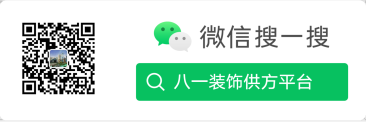 三级分类商品名称规格型号计量单位招标数量报价依据招标方备注1防盗门1.门代号及洞口尺寸:成品木质门100：4800*2900m21402甲级钢质防火门2.尺寸:1000*2300、1200*2400
3.五金配件:门磁吸、门锁、门把手、门合页、门铰链等全部五金m2523乙级钢质防火门2.尺寸:1600*2400、1200*2400
3.五金配件:门磁吸、门锁、门把手、门合页、门铰链等全部五金m296.164丙级钢质防火门2.尺寸:1000*2300
3.五金配件:门磁吸、门锁、门把手、门合页、门铰链等全部五金m215.65蹲厕隔断1.烤漆板，包含门拉手等所需要的全部五金m2214.96小便斗隔断1.材料:10mm厚钢化超白玉砂玻璃GW-04m215.497人造石吧台3600*950(L*B*H)
材料:台面12mm厚白色人造石台面ST-03个58吧台柜1.台柜规格:3600*950*950(L*B*H)
柜体板材仿石防火板(12mm板+防火板)WF-04、柜体隔板板材仿石防火板(18mm板+防火板)WF-04，木纹防火板门板饰面WF-03组59红砖仿古砖CT-02规格：240MM*55MM
防火等级：A级m2810.510白色乳胶漆PT01、18L/桶桶50011乳胶漆PT02、18L/桶桶2012罩面剂PT03、18L/桶桶53013乳胶漆PT04、18L/桶桶15014陶土地面砖台阶薄砖片：240*60*8
厚砖片：200*100*18m2320.2515陶土砖片墙面12mm厚m226016电缆WDZB-YJY-0.6/1KV-4*25+1*16米16017电缆WDZB-YJY-0.6/1KV-4*50+1*25米15518电缆WDZB-YJY-0.6/1KV-5*6米125319电缆WDZB-YJY-0.6/1KV-5*4米1.3620电缆WDZB-YJY-0.6/1KV-5*16米75621电缆WDZB-YJY-0.6/1KV-5*10米56822电缆GN-A(BTLY)-5*6米45223电缆GN-A(BTLY)-5*10米8424电缆GN-A(BTLY)-4*95+1*50米96225电缆WDZB-YJY-0.6/1KV-4*120+1*70米7826电缆WDZB-YJY-0.6/1KV-4*95+1*50米6427电缆WDZB-YJY-0.6/1KV-4*70+1*35米16228电缆ZB-YJY-0.6/1KV-2(4*185)米76829电缆ZB-YJY-0.6/1KV-2(4*185)米76830电缆ZB-YJY-0.6/1KV-2(4*150)米76831电缆ZB-YJY-0.6/1KV-2(4*150)米76832电缆WDZC-YJY-3*4米512533电缆ZR-RVV-2*4米302634电缆WDZB-YJY-0.6/1KV-5*10米40635电缆WDZB-YJY-0.6/1KV-5*6米183